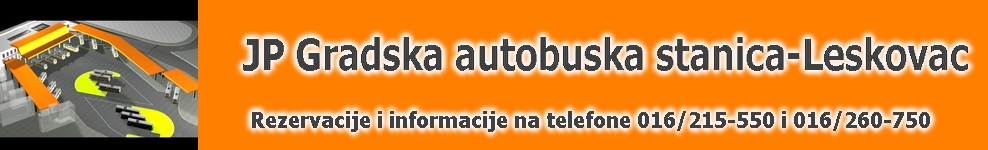 PRODAJA KARATA PREKO INTERNETAIme i prezime:    Relacija: 		Leskovac – Vrsta karte       U jednom pravcu			Povratna Vrsta popusta             P                          (studenska, penzionerska, djačka, dečja....)Broj isprave  					   Godina rođenja 	Datum polaskaVreme polaskaBroj telefona   Popunjeni obrazac poslati na e-mail: gas.leskovac@gmail.comUPUTSTVO ZA PRODAJU KARATA PREKO INTERNETA Putnik je dužan da popunjeni obrazac pošalje na e-mail gas.leskovac@gmail.com U roku od 12 sata na poslati e-mail putnik će dobiti instrukcije za plaćanje (broj računa, iznos cene karte i druga obaveštenja) ili obaveštenje o nemogućnosti rezervisanja karte.Posle uplate navedenog iznosa, putnik je dužan da uplatnicu (kao dokaz o uplati) pošalje elektronskom poštom na adresu gas.leskovac@gmail.com  sa koje je dobio podatke o uplati, najkasnije 12 sata od vremena dobijanja instrukcija o plaćanju. Ukoliko se uplata ne izvrši u navedenom roku rezervacije će se poništiti. Nakon dobijanja obaveštenja elektronskom poštom, od strane JP GAS-a da je karta odštampana, putnik može da preuzme odštampanu kartu na šalteru JP GAS-a. Krajnji rok za preuzimanje karte je 30 minuta pre vremena polaska. Karta se može preuzeti na šalteru - likvidaturi uz obavezno pokazivanje nekog identifikacionog dokumenta (lična karta, pasoš, vozačku dozvolu, studentski indeks…). Da bi u ime putnika kartu preuzelo neko drugo lice potrebno je da zna: ime i prezime naručioca,  adresu, broj rezervacije, relaciju i datum putovanja. Lice koje preuzima kartu treba da ostavi svoje podatke na šalteru. Putnik je dužan da poseduje dokument kojim se potvrđuje odabrani popust (indeks za studente, zdravstvenu knjižicu za decu, ček od penzije…).SAGLASNOSTJa                                                                                     	                            pročitao/la i razumeo/la ovo obaveštenje o obradi podataka o ličnosti i da dajem saglasnost da JP Gradska autobuska stanica Leskovac može da obrađuje, odnosno prikuplja, beleži i razvrstava moje podatke o ličnosti u skladu sa ovim obaveštenjem i važećim zakonima i propisima. Datum: ______________________ 		__________________________________  Potpis davaoca saglasnosti